108年第三屆宏仁主教盃英文單字大賽簡章宗    旨：為加強社區學生英文能力，整合社區資源，促進社群互動，以及增進社區學生與家長對學校的認識，特辦理此活動。比賽日期：108年3月9日(星期六) 08:30 (比賽當天本校9線校車接送，亦備有停車場 )。報名資格：國小五、六年級與國中七到九年級學生(男女生皆可報名，免報名費)。評量範圍：教育部公告之單字2000與全民英檢初級單字。比賽題型與成績計算：報名日期：即日起至108年3月4日(一)。報名方式：(准考證將於考前三天統一寄發)團體報名：委請各校各班級填妥團體報名表，郵寄回宏仁女中，將寄發准考證至貴校親自報名：請直接至本校教務處或警衛室填寫報名表Email報名：請將報名資料Email林老師shows12@hjgs.cy.edu.tw（報名表如下附件）傳真、電話報名：報名表請傳真至(05)2318778，或致電(05)2322802#203陳小姐報名網路報名：報名網址https://ppt.cc/fWhEwx。    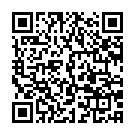 當天亦可現場報名。諮詢專線：教務處2322802#201~206時間流程：  競賽獎勵：(頒獎日期另行通知)個人獎：分國小組，國中組。錄取特優、優勝、優良、甲等各組各若干名(依參賽學生人數及成績決定名額)金牌：頒發獎金1000元及獎狀一幀        銀牌：頒發獎金500元及獎狀一幀銅牌：頒發獎金200元及獎狀一幀        佳作：頒發成績優秀獎狀一幀以上各得獎人，另頒發勤學券3000元(就讀本校時可折抵學雜費)，參賽者成績可作為宏仁女中入學分數加分參酌。團體獎：各校或各單位團體報名人數達10人以上，另製各校或各單位個人前十名競賽成績加總，依次排序，各組取前三名，各頒發獎金1000元、800元、500元。　備註：當天09:00在本校禮堂舉辦【12年國教說明會】，內含12年國教重點整理、超額比序關鍵項目、未來升學趨勢等，敬邀陪考家長參與。第三屆宏仁主教盃英文單字大賽Hung-Jen Spelling Bee 個人賽 報名表 國小組     □ 國中組  							編號:_________(由本校填寫)※請填寫完整資料，以便順利完成報名作業。傳真：05-2318778 。網路：https://ppt.cc/fWhEwx。第三屆宏仁主教盃英文單字大賽Hung-Jen Spelling Bee 個人賽 報名表 國小組     □ 國中組  							編號:_________(由本校填寫)※請填寫完整資料，以便順利完成報名作業。傳真：05-2318778 。網路：https://ppt.cc/fWhEwx。第三屆宏仁主教盃英文單字大賽Hung-Jen Spelling Bee 個人賽 報名表 國小組     □ 國中組  							編號:_________(由本校填寫)※請填寫完整資料，以便順利完成報名作業。傳真：05-2318778 。網路：https://ppt.cc/fWhEwx。第三屆宏仁主教盃英文單字大賽Hung-Jen Spelling Bee 個人賽 報名表 　【學校(機構)團體報名專用表格】1、請用黑色筆書寫，並於於3/4(一)前完成報名，表格不敷使用時請自行影印。。2、可傳真、郵寄或Email報名表至活動承辦單位信箱 : shows12@hjgs.cy.edu.tw 林老師收。	3、團體報名之准考證將於考前三天統一寄發至貴校，請務必填寫學校正確地址資訊。※校址：600嘉義市忠孝路667號  傳真：05-2318778 聯絡電話：05-2322802#203第三屆宏仁主教盃英文單字大賽Hung-Jen Spelling Bee 個人賽 報名表 　【學校(機構)團體報名專用表格】1、請用黑色筆書寫，並於於3/4(一)前完成報名，表格不敷使用時請自行影印。。2、可傳真、郵寄或Email報名表至活動承辦單位信箱 : 9:00~12:00(請填志願序) 林老師收。	3、團體報名之准考證將於考前三天統一寄發至貴校，請務必填寫學校正確地址資訊。※校址：600嘉義市忠孝路667號   傳真：05-2318778   聯絡電話：05-2322802#203(承上頁)題型競賽時間看中選英100題(15分鐘，單選題電腦讀卡)聽英選中100題(25分鐘，單選題電腦讀卡)三、聽英寫中與英拼字100題(40分鐘，手寫題，不可使用鉛筆)成績計算滿分100分滿分100分滿分100分學生競賽時間配當家長說明會時間0900~0920　考試說明、驗證0920~1005  看中選英、聽英選中1005~1020  中場休息1020~1100  聽英 寫中與英拼字1100        禮堂集合坐校車0900~0930    禮堂播放宏仁50影片0930~0940    校長致詞0940~1010    12年國教說明會1010~1030    綜合座談學生姓名性別⃞ 男　   ⃞ 女　住家電話家長姓名生日　年　　月　　日聯絡手機住家地址⃞⃞⃞　　　　　　　　　　　　　　　　　　　　　   ⃞⃞⃞　　　　　　　　　　　　　　　　　　　　　   ⃞⃞⃞　　　　　　　　　　　　　　　　　　　　　   ⃞⃞⃞　　　　　　　　　　　　　　　　　　　　　   ⃞⃞⃞　　　　　　　　　　　　　　　　　　　　　   就讀學校         縣(市)          國小／國中      　 年     　 班         縣(市)          國小／國中      　 年     　 班         縣(市)          國小／國中      　 年     　 班         縣(市)          國小／國中      　 年     　 班         縣(市)          國小／國中      　 年     　 班E-mail學生姓名性別⃞ 男　   ⃞ 女　住家電話家長姓名生日　年　　月　　日聯絡手機住家地址⃞⃞⃞　　　　　　　　　　　　　　　　　　　　　   ⃞⃞⃞　　　　　　　　　　　　　　　　　　　　　   ⃞⃞⃞　　　　　　　　　　　　　　　　　　　　　   ⃞⃞⃞　　　　　　　　　　　　　　　　　　　　　   ⃞⃞⃞　　　　　　　　　　　　　　　　　　　　　   就讀學校         縣(市)          國小／國中      　 年     　 班         縣(市)          國小／國中      　 年     　 班         縣(市)          國小／國中      　 年     　 班         縣(市)          國小／國中      　 年     　 班         縣(市)          國小／國中      　 年     　 班E-mail學生姓名性別⃞ 男　   ⃞ 女　住家電話家長姓名生日　年　　月　　日聯絡手機住家地址⃞⃞⃞　　　　　　　　　　　　　　　　　　        　　　 ⃞⃞⃞　　　　　　　　　　　　　　　　　　        　　　 ⃞⃞⃞　　　　　　　　　　　　　　　　　　        　　　 ⃞⃞⃞　　　　　　　　　　　　　　　　　　        　　　 ⃞⃞⃞　　　　　　　　　　　　　　　　　　        　　　 就讀學校         縣(市)          國小／國中      　 年     　 班         縣(市)          國小／國中      　 年     　 班         縣(市)          國小／國中      　 年     　 班         縣(市)          國小／國中      　 年     　 班         縣(市)          國小／國中      　 年     　 班E-mail縣市學校名稱縣市學校地址班級承辦老師姓名承辦老師電話序號: 1學生姓名性別⃞男⃞女家長姓名序號: 1生日 年      月     日 年      月     日性別⃞男⃞女家長手機住家住址郵遞區號⃞⃞⃞郵遞區號⃞⃞⃞郵遞區號⃞⃞⃞郵遞區號⃞⃞⃞住家電話序號: 2學生姓名性別⃞男⃞女家長姓名序號: 2生日 年      月     日 年      月     日性別⃞男⃞女家長手機住家住址郵遞區號⃞⃞⃞郵遞區號⃞⃞⃞郵遞區號⃞⃞⃞郵遞區號⃞⃞⃞住家電話序號: 3學生姓名性別⃞男⃞女家長姓名序號: 3生日 年      月     日 年      月     日性別⃞男⃞女家長手機住家住址郵遞區號⃞⃞⃞郵遞區號⃞⃞⃞郵遞區號⃞⃞⃞郵遞區號⃞⃞⃞住家電話序號: 4學生姓名性別⃞男⃞女家長姓名序號: 4生日 年      月     日 年      月     日性別⃞男⃞女家長手機住家住址郵遞區號⃞⃞⃞郵遞區號⃞⃞⃞郵遞區號⃞⃞⃞郵遞區號⃞⃞⃞住家電話序號: 5學生姓名性別⃞男⃞女家長姓名序號: 5生日 年      月     日 年      月     日性別⃞男⃞女家長手機住家住址郵遞區號⃞⃞⃞郵遞區號⃞⃞⃞郵遞區號⃞⃞⃞郵遞區號⃞⃞⃞住家電話序號: 6學生姓名性別⃞男⃞女家長姓名序號: 6生日 年      月     日性別⃞男⃞女家長手機住家住址郵遞區號⃞⃞⃞郵遞區號⃞⃞⃞郵遞區號⃞⃞⃞住家電話序號: 7學生姓名性別⃞男⃞女家長姓名序號: 7生日 年      月     日性別⃞男⃞女家長手機住家住址郵遞區號⃞⃞⃞郵遞區號⃞⃞⃞郵遞區號⃞⃞⃞住家電話序號: 8學生姓名性別⃞男⃞女家長姓名序號: 8生日 年      月     日性別⃞男⃞女家長手機住家住址郵遞區號⃞⃞⃞郵遞區號⃞⃞⃞郵遞區號⃞⃞⃞住家電話序號: 9學生姓名性別⃞男⃞女家長姓名序號: 9生日 年      月     日性別⃞男⃞女家長手機住家住址郵遞區號⃞⃞⃞郵遞區號⃞⃞⃞郵遞區號⃞⃞⃞住家電話序號: 10學生姓名性別⃞男⃞女家長姓名序號: 10生日 年      月     日性別⃞男⃞女家長手機住家住址郵遞區號⃞⃞⃞郵遞區號⃞⃞⃞郵遞區號⃞⃞⃞住家電話